Learning to Cut with Scissors ~ First Steps Child development experts believe that children should begin to develop scissor skills when they are 3 or 4 years old. Learning to Cut with ScissorsTear pages out of School Supply catalogues that might interest children and place in a tub or other container.Attach scissors with a tread to a tub.Ask children what they would want to cut with questions such as:What is your favourite ...If you could choose ...What would you use to ...Can you find a picture that starts with the sound we talked about ...Ask the children if they want to glue these items on a paper or would they prefer to keep them in an envelope that they can make.The child must first learn how to properly handle age-appropriate scissors. Teach him to always hold the scissors with his thumb toward the ceiling with his dominant hand. 
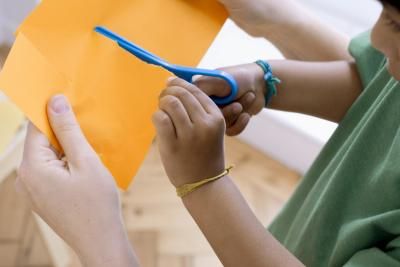 Practice cutting with a large (not too thick) piece of paper and children's safety scissors.         Don't try to direct where or how to cut too much; the goal is to experiment.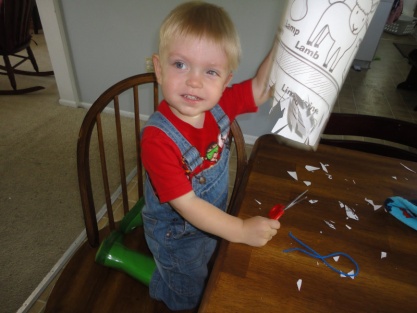 Practice cutting play dough with plastic (or regular) children's scissors. You can sometimes roll the dough into "snakes" for the child to cut.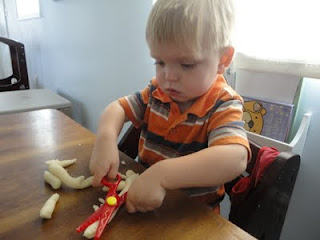 Magazine CuttingProvide children with selected pages from a catalogue and safety scissors. Give them a purpose for cutting pictures. For instance, have them cut out pictures of objects that begin with a specific sound a letter makes, or items of a topic that is of interest to them. Have them glue the images onto a piece of paper.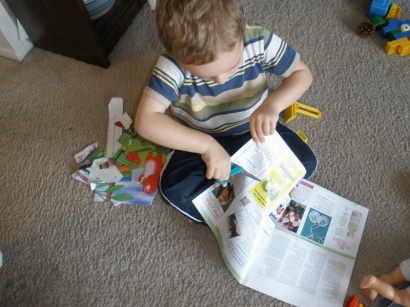 Grass SceneUse a green piece of construction paper and have the child snip a fringe to create grass for a jungle or farm scene. You may also have them cut corners from other colors of paper and use those small cuttings to create scenes.FencesUse construction paper and have children cut on the long sides beginning from the bottom and moving along to the top. Use these pieces to build a fence on a collective mural or on their individual project.